~~誠摯邀請~~各位家長好：    今年度校慶運動會訂於11月30日上午9時舉行，竭誠歡迎家長蒞校共襄盛舉，增添活動熱鬧氣氛。    在這歡欣愉快的日子，學校特別辦理活動讓家長與孩子共同參與，一方面增進親子關係，另一方面邀請家長投入孩子的學校活動，讓您更了解孩子的學習環境，歡迎家長踴躍參加。活動項目：親子趣味競賽    為增進親子關係而設計，必須親子組隊參加，共兩關，親子共同合作完成。1.親子過山洞：親子攜手前進，去程由家長立起呼拉圈讓孩子穿過，回程時由孩子立起呼拉圈讓家長穿過。2.抱抱投籃：孩子雙腳夾球，由家長抱著前進到投籃處，將球投進(用腳)籃中，回程兩人面對面胸前夾球將球帶回。**運動會活動流程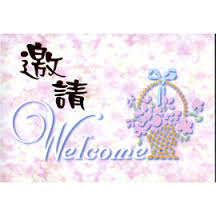   9:00~9:30開幕典禮       10:10~14:30各項競賽  9:30~9:50表演節目      9:00~14:00學生作品展  9:50~10:10親子趣味競賽---------------------------------------------------------------------親子趣味競賽報名表##請於11/15前交教導處張主任##當天不接受現場報名##    學生姓名：                     學生班級：                 家長姓名：                     兩人關係：                 